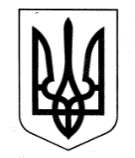 УКРАЇНАЧОРНОМОРСЬКА МІСЬКА РАДА ВИКОНАВЧИЙ КОМІТЕТР і ш е н н я  _____________                                                                     __________З метою забезпечення роботи комунальних некомерційних підприємств медичної галузі в умовах надзвичайної ситуації, зокрема в умовах тривалої відсутності електропостачання та необхідності упорядкування видатків на фінансування заходів Міської програми "Здоров'я населення Чорноморської міської територіальної громади на 2021-2025 роки", необхідних для розвитку, підтримки комунальних некомерційних підприємств галузі охорони здоров’я та надання медичних послуг понад обсяг, передбачений програмою державних гарантій медичного обслуговування населення Чорноморської міської територіальної громади, а також імунопрофілактики та захисту населення від інфекційних хвороб, затвердженої рішенням Чорноморської міської ради Одеського району  Одеської області від 24.12.2020 № 17 –VIІІ (із змінами та доповненнями), та приведення їх у відповідність до бюджетних призначень, приймаючи до уваги звернення виконуючої обов’язки директора КНП "Стоматологічна поліклініка міста Чорноморська" Чорноморської міської ради Одеського району Одеської області (листи від 27.10.2022р. № 01/12-224 та від 02.11.2022р. № 01/12-229), на підставі частини п’ятої статті 3 Закону України "Про державні фінансові гарантії медичного обслуговування населення", пункту 3 частини першої статті 89 Бюджетного кодексу України,  керуючись підпунктом 2 пункту 1 постанови Кабінету Міністрів України від 11 березня 2022 року № 252 "Деякі питання формування та виконання місцевих бюджетів у період воєнного стану", статтею 40 Закону України "Про місцеве самоврядування в Україні",виконавчий комітет Чорноморської міської  ради Одеського району Одеської області  вирішив:1. Внести зміни до заходів Міської програми "Здоров'я населення Чорноморської міської територіальної громади на 2021-2025 роки", необхідні для розвитку, підтримки комунальних некомерційних підприємств галузі охорони здоров’я та надання медичних послуг понад обсяг, передбачений програмою державних гарантій медичного обслуговування населення Чорноморської міської територіальної громади, а також імунопрофілактики та захисту населення від інфекційних хвороб, затвердженої рішенням Чорноморської міської ради Одеського району  Одеської області від 24.12.2020 № 17 –VIІІ (із змінами та доповненнями), та викласти їх в новій редакції згідно з додатком, що додається.  2. Контроль за виконанням цього рішення покласти на заступника міського голови  Романа Тєліпова.Міський голова 	   		    	                   Василь ГУЛЯЄВПро внесення змін до  заходів Міської програми "Здоров'я населення Чорноморської міської територіальної громади на 2021-2025 роки", необхідні для розвитку, підтримки комунальних некомерційних підприємств галузі охорони здоров’я та надання медичних послуг понад обсяг, передбачений програмою державних гарантій медичного обслуговування населення Чорноморської міської територіальної громади, а також імунопрофілактики та захисту населення від інфекційних хвороб, затвердженої рішенням Чорноморської міської ради Одеського району  Одеської області від 24.12.2020                № 17 -VIІІ (із змінами та доповненнями)